Государственное профессиональное образовательное учреждениеТульской области «Тульский государственный машиностроительный колледж имени Никиты Демидова»(ГПОУ ТО «ТГМК им. Н. Демидова»)МЕТОДИЧЕСКИЕ РЕКОМЕНДАЦИИПО ПРОХОЖДЕНИЮ ПРАКТИЧЕСКОЙ ПОДГОТОВКИ ПМ.01. Выполнение монтажа и сборки средней сложности и сложных узлов, блоков приборов радиоэлектронной аппаратуры, аппаратуры проводной связи элементов, узлов импульсной и вычислительной техники.ПМ.03. Регулировка, диагностика и мониторинг работоспособности смонтированных узлов, блоков радиоэлектронной  аппаратуры, аппаратуры проводной связи, элементов  узлов импульсной и вычислительной техники.11.01.01. Монтажник радиоэлектронной аппаратуры и приборов2023 гМетодические рекомендации по организации и прохождению производственной практики являются частью учебно-методического комплекса (УМК) ПМ.01 Выполнение монтажа и сборки средней сложности и сложных узлов, блоков приборов радиоэлектронной аппаратуры, аппаратуры проводной связи элементов, узлов импульсной и вычислительной техники и ПМ.03 Регулировка, диагностика и мониторинг работоспособности смонтированных узлов, блоков радиоэлектронной  аппаратуры, аппаратуры проводной связи, элементов  узлов импульсной и вычислительной техники.Методические рекомендации определяют цели и задачи, конкретное содержание, особенности организации и порядок прохождения производственной практики студентами, а также содержат требования по подготовке отчета по практике.Составитель: Кудина С.С., руководитель практик ГПОУ ТО «ТГМК 
им. Н. Демидова»Уважаемый студент!Производственная практика является составной частью профессионального модуля ПМ.01 Выполнение монтажа и сборки средней сложности и сложных узлов, блоков приборов радиоэлектронной аппаратуры, аппаратуры проводной связи элементов, узлов импульсной и вычислительной техники и ПМ.03 Регулировка, диагностика и мониторинг работоспособности смонтированных узлов, блоков радиоэлектронной  аппаратуры, аппаратуры проводной связи, элементов  узлов импульсной и вычислительной техники по специальности 11.01.01. Монтажник радиоэлектронной аппаратуры и приборов.Требования к содержанию практики регламентированы:федеральным государственным образовательным стандартом среднего профессионального образования (утв. приказом Министерства образования и науки РФ от 2 августа 2013 г. N 882) профессии 11.01.01. Монтажник радиоэлектронной аппаратуры и приборов;положением об организации и проведении практической подготовки обучающихся по основным профессиональным образовательным программам в ГПОУ ТО «ТГМК им. Н. Демидова», утвержденным приказом от 02.07.2020 г. № 040/1-У;учебными планами профессии 11.01.01. Монтажник радиоэлектронной аппаратуры и приборов; рабочей программой ПП.01 Выполнение монтажа и сборки средней сложности и сложных узлов, блоков приборов радиоэлектронной аппаратуры, аппаратуры проводной связи элементов, узлов импульсной и вычислительной техники и ПП.03 Регулировка, диагностика и мониторинг работоспособности смонтированных узлов, блоков радиоэлектронной  аппаратуры, аппаратуры проводной связи, элементов  узлов импульсной и вычислительной техники;настоящими методическими рекомендациями.По профессиональному модулю ПМ.01 Выполнение монтажа и сборки средней сложности и сложных узлов, блоков приборов радиоэлектронной аппаратуры, аппаратуры проводной связи элементов, узлов импульсной и вычислительной техники учебным планом предусмотрена производственная практика в количестве 216 часов, по профессиональному модулю ПМ.03 Регулировка, диагностика и мониторинг работоспособности смонтированных узлов, блоков радиоэлектронной  аппаратуры, аппаратуры проводной связи, элементов  узлов импульсной и вычислительной техники учебным планом предусмотрена производственная практика в количестве 180 часов.Производственная практика направлена на формирование у Вас общих и профессиональных компетенций, приобретение практического опыта по видам профессиональной деятельности: выполнение монтажа и сборки средней сложности и сложных узлов, блоков приборов радиоэлектронной аппаратуры, аппаратуры проводной связи, элементов узлов импульсной и вычислительной техники; регулировка, диагностика и мониторинг работоспособности смонтированных узлов, блоков радиоэлектронной  аппаратуры, аппаратуры проводной связи, элементов  узлов импульсной и вычислительной техники. Прохождение практики повышает качество Вашей профессиональной подготовки, позволяет закрепить приобретаемые теоретические знания, способствует социально-психологической адаптации на местах будущей работы. Выполнение заданий практики поможет Вам быстрее адаптироваться к условиям профессиональной деятельности.Обращаем Ваше внимание:прохождение производственной практики является обязательным условием обучения; студенты, не прошедшую практику, к экзамену квалификационному по профессиональному модулю не допускаются. Настоящие методические рекомендации определяют цели и задачи, а также конкретное содержание заданий по практике, особенности организации и порядок прохождения производственной практики, а также содержат требования к подготовке отчета по практике и образцы оформления его различных разделов. Обращаем Ваше внимание, что внимательное изучение рекомендаций и консультирование у Вашего руководителя практики от колледжа поможет Вам без проблем получить оценку по практике.Консультации по практике проводятся Вашим руководителем по графику, установленному на организационном собрании группы. Посещение этих консультаций позволит Вам наилучшим образом подготовить отчет.Желаем Вам успехов!1. ЦЕЛИ И ЗАДАЧИ ПРАКТИКИПроизводственная практика является составной частью образовательного процесса по профессии 11.01.01. Монтажник радиоэлектронной аппаратуры и приборов и имеет важное значение при формировании видов профессиональной деятельности: выполнение монтажа и сборки средней сложности и сложных узлов, блоков приборов радиоэлектронной аппаратуры, аппаратуры проводной связи, элементов узлов импульсной и вычислительной техники; регулировка, диагностика и мониторинг работоспособности смонтированных узлов, блоков радиоэлектронной  аппаратуры, аппаратуры проводной связи, элементов  узлов импульсной и вычислительной техники. Производственная практика является ключевым этапом формирования общих и профессиональных компетенций, обеспечивая получение и анализ опыта как по выполнению профессиональных функций, так и по вступлению в трудовые отношения. Практика по ПМ.01 Выполнение монтажа и сборки средней сложности и сложных узлов, блоков приборов радиоэлектронной аппаратуры, аппаратуры проводной связи элементов, узлов импульсной и вычислительной техники направлена на умение:- выполнять различные виды пайки и лужения;- выполнять сварку деталей и элементов радиоэлектронной аппаратуры, склеивание, герметизацию элементов конструкции;- выполнять тонкопроводной монтаж печатных плат;- производить разделку концов кабелей и проводов, ответвление и оконцевание жил проводов и кабелей;- обрабатывать монтажные провода и кабели с полной заделкой и распайкой проводов и соединений для подготовки к монтажу;- производить укладку силовых и высокочастотных кабелей по схемам с их подключением и прозвонкой;- изготовлять средние и сложные шаблоны по принципиальным и монтажным схемам; вязать средние и сложные монтажные схемы;- собирать изделия по определенным схемам;- изготовлять сборочные приспособления;- производить сборку радиоэлектронной аппаратуры на интегральных микросхемах;- выполнять приработку механических частей радиоэлектронной аппаратуры, приборов, узлов;- применять различные приемы демонтажа отдельных узлов и блоков, выполненных способом объемного монтажа;- выполнять правила демонтажа печатных плат.Практика по ПМ.03 Регулировка, диагностика и мониторинг работоспособности смонтированных узлов, блоков радиоэлектронной  аппаратуры, аппаратуры проводной связи, элементов  узлов импульсной и вычислительной техники направлена на умение:- выявлять и устранять механические неполадки в работе аппаратуры, приборов и комплектующих;- проводить контроль, испытание и проверку работоспособности резисторов, конденсаторов, полупроводниковых приборов;- проводить контроль изоляции сопротивления и изоляции проводников;- находить и устранять неисправности со сменой отдельных элементов и узлов;- выполнять промежуточный контроль качества электромонтажа и механического монтажа по технологическим картам контроля;- проводить внешний осмотр монтажа;- проверять качество паек, правильность установки навесных элементов, раскладки и вязки жгутов;- проверять правильность электрических соединений по принципиальным схемам с помощью измерительных приборов;- осуществлять контроль параметров электрических и радиотехнических цепей;- проверять характеристики и настраивать электроизмерительные приборы и устройства;- проводить контроль качества монтажа печатных плат;- проводить испытания и тренировку радиоэлектронной аппаратуры, приборов, устройств с применением соответствующего оборудования;- выполнять механическую регулировку средней сложности и сложных приборов, механизмов и аппаратуры средств связи, узлов и блоков радиоэлектронной аппаратуры, радио-устройств;- контролировать параметры электрических и радиотехнических цепей;- выполнять капитальный ремонт радиоэлектронной аппаратуры;- осуществлять приемку и сдачу обслуживаемой аппаратуры с учетом всех требований согласно схемам, чертежам и техническим условиям.Выполнение заданий практики является ведущей составляющей процесса формирования общих и профессиональных компетенций по ПМ.01 Выполнение монтажа и сборки средней сложности и сложных узлов, блоков приборов радиоэлектронной аппаратуры, аппаратуры проводной связи элементов, узлов импульсной и вычислительной техники и ПМ.03 Регулировка, диагностика и мониторинг работоспособности смонтированных узлов, блоков радиоэлектронной  аппаратуры, аппаратуры проводной связи, элементов  узлов импульсной и вычислительной техники.Цели практики:Получение практического опыта по ПМ.01 Выполнение монтажа и сборки средней сложности и сложных узлов, блоков приборов радиоэлектронной аппаратуры, аппаратуры проводной связи элементов, узлов импульсной и вычислительной техники в:- монтаже и демонтаже узлов, блоков, приборов радиоэлектронной аппаратуры, аппаратуры проводной связи, элементов устройств импульсной и вычислительной техники и комплектующих;- сборке средней сложности и сложных узлов, блоков и приборов радиоэлектронной аппаратуры;- оформлении технической документации на монтаж и сборку радиоэлектронной аппаратуры, аппаратуры проводной связи, элементов узлов импульсной и вычислительной техники.Получение практического опыта по ПМ.03 Регулировка, диагностика и мониторинг работоспособности смонтированных узлов, блоков радиоэлектронной  аппаратуры, аппаратуры проводной связи, элементов  узлов импульсной и вычислительной техники в: - проверке сборки и монтажа узлов, блоков и элементов радиоэлектронной аппаратуры;- механической регулировке средней сложности и сложных приборов, механизмов и аппаратуры средств связи, узлов и блоков радиоэлектронной аппаратуры, радиоустройств.Содержание заданий практики позволит Вам сформировать профессиональные компетенции (ПК) по виду профессиональной деятельности «Выполнение типовых слесарных и слесарно-сборочных работ» и способствовать формированию общих (ОК). Формирование профессиональных компетенций (ПК) по ПМ.01 Выполнение монтажа и сборки средней сложности и сложных узлов, блоков приборов радиоэлектронной аппаратуры, аппаратуры проводной связи элементов, узлов импульсной и вычислительной техники.Формирование профессиональных компетенций (ПК) по ПМ.03 Регулировка, диагностика и мониторинг работоспособности смонтированных узлов, блоков радиоэлектронной  аппаратуры, аппаратуры проводной связи, элементов  узлов импульсной и вычислительной техники.4. Формирование общих компетенций (ОК).2. СОДЕРЖАНИЕ ПРАКТИКИПо прибытии на место прохождения практики, Вы совместно с руководителем практики от предприятия составляете календарный план прохождения практики. При составлении плана следует руководствоваться заданиями по практике. 3. ОРГАНИЗАЦИЯ ПРАКТИКИ.Общее руководство и организацию практикой осуществляет руководитель практики от колледжа. Практика осуществляется на основе договоров между колледжем и предприятиями, в соответствии с которыми последние предоставляют места для прохождения практики.Перед началом практики проводится установочная конференция с целью ознакомления Вас с приказом, сроками практики, порядком организации работы во время практики в организации, оформлением необходимой документации, правилами техники безопасности, видами и сроками отчетности и т.п.ВАЖНО! С момента зачисления студентов на рабочие места на них распространяются правила охраны труда и внутреннего распорядка, действующие на предприятии!3.1. Основные обязанности студента в период прохождения практики.Перед началом практики необходимо:принять участие в установочной конференции по практике;получить договор на практику;получить индивидуальное задание;согласовать с руководителем практики от образовательного учреждения структуру отчета, свой индивидуальный план прохождения практики.В процессе прохождения практики необходимо:соблюдать, действующие в организациях правила внутреннего распорядка, требования охраны труда, безопасности жизнедеятельности и пожарной безопасности, производственной санитарии;ежедневно согласовывать состав и объём работ с руководителем практики от предприятия/наставником;информировать руководителя практики от предприятия/наставника о своих перемещениях по территории предприятия в нерабочее время с целью выполнения отдельных заданий;полностью выполнять задания, предусмотренные программой практики, вести записи в дневнике в соответствии с индивидуальным планом;принимать участие в групповых или индивидуальных консультациях с руководителем практики от колледжа и предъявлять для проверки результаты выполнения заданий в соответствии с индивидуальным планом.4. АТТЕСТАЦИЯ ПО ИТОГАМ ПРАКТИЧЕСКОЙ ПОДГОТОВКИДля аттестации по итогам производственной практики студент представляет руководителю практики от колледжа комплект материалов, включающий в себя: - отчет по производственной практике (приложение 1); - производственную характеристику (приложение 2);- дневник прохождения практики (приложение 3).Отчёт по производственной практике оформляется в соответствие с принятыми в колледже локальными нормативными документами.Аттестация по итогам производственной практики проводится в форме, предусмотренной учебным планом и проводится с учетом или на основании результатов ее прохождения, подтверждаемых документами соответствующих профильных организаций, с которыми заключены договора на практическую подготовку.Обучающиеся, не прошедшие практическую подготовку, не допускаются к прохождению государственной итоговой аттестации.Приложение 1Государственное профессиональное образовательное учреждение Тульской области «Тульский государственный машиностроительный колледж им. Н. Демидова»(ГПОУ ТО «ТГМК им. Н. Демидова»)ОТЧЕТ ПО ПРОИЗВОДСТВЕННОЙ ПРАКТИКЕПМ.01. Выполнение монтажа и сборки средней сложности и сложных узлов, блоков приборов радиоэлектронной аппаратуры, аппаратуры проводной связи элементов, узлов импульсной и вычислительной техники.ПМ.03. Регулировка, диагностика и мониторинг работоспособности смонтированных узлов, блоков радиоэлектронной  аппаратуры, аппаратуры проводной связи, элементов  узлов импульсной и вычислительной техники.Профессия 11.01.01. Монтажник радиоэлектронной аппаратуры и приборовМесто проведения практики ______________________________Студент группы               _______________		           ___________(подпись, дата)				(фамилия, инициалы)      Руководитель практики   _______________		           ___________   (подпись, дата)				(фамилия, инициалы)      Тула, 20   гСОДЕРЖАНИЕ ОТЧЕТАВведение (цель и задачи практики).1.  Характеристика предприятия:1.1.	Структура предприятия.1.2.	Вид деятельности.2. Индивидуальное задание по практике.Заключение (на основе представленного материала в основной части отчета подводятся итоги практики, отмечаются выполнение цели, достижение задач, получение новых знаний, умений, практического опыта, пожелания и замечания по прохождению практики, предложения по совершенствованию изученного предмета практики на предприятии).Список используемой литературы (включая нормативные документы, методические указания и т.д.).Приложения (соответствующая документация (формы, бланки, схемы, графики и т.п.)), которую студент подбирает и изучает при написании отчета).* Все разделы отчета должны иметь логическую связь между собой. Отчёт по производственной практике оформляется в соответствие с принятыми в колледже локальными нормативными документамиПриложение 2ПРОИЗВОДСТВЕННАЯ ХАРАКТЕРИСТИКАОбучающегося ГПОУ ТО «ТГМК им. Н. Демидова»Группы №_______профессия 11.01.01. Монтажник радиоэлектронной аппаратуры и приборовОбучающийся______________________________________________________________за время прохождения практической подготовки ____________________________________________________________________________________________________________________________________________________                                                              (наименование предприятия)с_________________________г.    по_________________________________________г. выполнил(а) работы на рабочих местах_________________________________________                                                                         (перечень рабочих мест)__________________________________________________________________________________________________________________________________________________________________________________________Производственные показатели производственного обучения: 	 а) выполнение норм и качество работы_____________________________________________________________________________________________________________________________________________б) выполнение производственных обязанностей_____________________________________________________________________________________________________________________________________________________________________________________Знание технологического процесса, обращение с инструментом и оборудованием_________________________________________________________________________________________________________________________________________________________________________________________________________________(выполнение приемов работы, планирование работы)                             ____________________________________________________________________________________________________________________________________________________(организация рабочего места)                              ____________________________________________________________________________________________________________________________________________________(применение передовых методов труда и др.)Трудовая дисциплина__________________________________________________________________________________________________________________________________________Начальник цеха                                                                                           _________________Ст. мастер цеха                                                                                             _________________Мастер п/о                                                                                                     _________________«____»____________20___г.Приложение 3Государственное профессиональное образовательное учреждение Тульской области «Тульский государственный машиностроительный колледж имени Никиты Демидова»ДНЕВНИКПО___ПРОИЗВОДСТВЕННОЙ___ПРАКТИКЕОбучающегося группы   ____________________________________________                                                      (группа, фамилия, имя, отчество)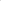 По специальности        ______________________________________________                                                                     (код и наименование специальности)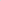 Место прохождения практики    ______________________________________  (полное наименование организации, в которой проходила практика)Наименование практики _____________________________________________		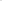 Объем часов практики    _____________________________________________	  На практику прибыл       _____________________________________________С практики убыл                _____________________________________________М.П.г. Тула, 20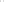 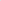 Руководитель практики от организации _______________   ____________                                                                             (подпись, расшифровка)   (Ф.И.О., должность)«_______» __________________ 20_______ г.Название ПКРезультат, который Вы должны получить при прохождении практикиПК 1.1Производить монтаж печатных схем, навесных элементов, катушек индуктивности, трансформаторов, дросселей, полупроводниковых приборов, отдельных узлов на микроэлементах, сложных узлов и приборов радиоэлектронной аппаратуры, а также монтаж больших групп сложных радиоустройств и приборов радиоэлектронной аппаратуры.ПК 1.2Выполнять сборку и монтаж отдельных узлов и приборов радиоэлектронной аппаратуры, устройств импульсной и вычислительной техники.ПК 1.3Обрабатывать монтажные провода и кабели с полной заделкой и распайкой проводов и соединений для подготовки к монтажу и производить укладку силовых и высокочастотных кабелей по схемам с их подключением и прозвонкой.ПК 1.4Обрабатывать и крепить жгуты средней и сложной конфигурации, изготовлять средние и сложные шаблоны по принципиальным и монтажным схемам, вязать средние и сложные монтажные схемы.ПК 1.5Комплектовать изделия по монтажным, принципиальным схемам, схемам подключения и расположения.Название ПКРезультат, который Вы должны получить при прохождении практикиПК 3.1Проводить диагностику и мониторинг правильности электрических соединений по принципиальным схемам с помощью измерительных приборов, параметров электрических и радиотехнических цепей, характеристик и настроек электроизмерительных приборов и устройств.ПК 3.2Проводить проверку работоспособности резисторов, конденсаторов, полупроводниковых деталей с применением простых электроизмерительных приборов, качества паек, установки навесных элементов, раскладки и вязки жгутов, монтажа печатных плат.ПК 3.3Выполнять промежуточный контроль качества электромонтажа и механического монтажа по технологическим картам контроля, устранять неисправности со сменой отдельных элементов и узлов.ПК 3.4Проводить настройку блоков радиоэлектронной аппаратуры согласно техническим условиям.ПК 3.5Проводить испытания, тренировку радиоэлектронной аппаратуры, приборов, устройств и блоков с применением соответствующего оборудования.ПК 3.6Проводить электрическую и механическую регулировку радиоэлектронной аппаратуры, радиоустройств, вычислительной техники, телевизионных устройств, приборов и узлов разной сложности.Название ОКРезультат, который Вы должны получить при прохождении практикиОК 1Понимать сущность и социальную значимость своей будущей профессии, проявлять к ней устойчивый интерес.ОК 2Организовывать собственную деятельность, исходя из цели и способов ее достижения, определенных руководителем.ОК 3Анализировать рабочую ситуацию, осуществлять текущий и итоговый контроль, оценку и коррекцию собственной деятельности, нести ответственность за результаты своей работы.ОК 4Осуществлять поиск информации, необходимой для эффективного выполнения профессиональных задач.ОК 5Использовать информационно-коммуникационные технологии в профессиональной деятельности.ОК 6Работать в команде, эффективно общаться с коллегами, руководством, клиентами.ОК 7Исполнять воинскую обязанность, в том числе с применением полученных профессиональных знаний (для юношей).ДатаВид работы производственной практикиОценкаПодпись ответственного лица от предприятия